АДМИНИСТРАЦИЯ МУНИЦИПАЛЬНОГО ОБРАЗОВАНИЯ«ТЕТЮШСКОЕ СЕЛЬСКОЕ ПОСЕЛЕНИЕ»УЛЬЯНОВСКОГО РАЙОНА УЛЬЯНОВСКОЙ ОБЛАСТИПОСТАНОВЛЕНИЕ24.11.2021г.				                          			№105	с. ТетюшскоеОб утверждении схемы размещения нестационарных объектов       представления населению возмездных услугВ соответствии с постановлением Правительства Российской Федерации от 03.12.2014 №1300 «Об утверждении перечня видов объектов, размещение которых может осуществляться на землях или земельных участках, находящихся  в государственной или муниципальной  собственности, без предоставления земельных участков и установления сервитутов», пунктом 3  статьи 39.36 Земельного кодекса Российской Федерации, Федеральным законом от 25.10.2001 №137-ФЗ «О введение в действие Земельного кодекса Российской Федерации», пунктом 15статьи 4 Закона Ульяновской области от 17.11.2003 №059-ЗО «О регулировании земельных отношений в Ульяновской области», постановлением Правительства Ульяновской области от 18.12.2015 №682-П «Об  утверждении Порядка и условий размещения объектов, виды которых установлены Правительством Российской Федерации, на землях и земельных участках, находящихся в государственной собственности Ульяновской области, муниципальной собственности, а также на земельных участках, государственная собственность на которые не разграничена, без предоставления земельных участков и установления сервитутов». Администрация муниципального образования «Тетюшское сельское поселение»  постановляет:Утвердить прилагаемуюсхему размещения нестационарных объектов предоставления населению возмездных услуг.Разместить прилагаемую схему размещения нестационарных объектов предоставления населению возмездных услуг в официальном сетевом издании - официальный сайт Администрации муниципального образования «Тетюшское сельское поселение».3. Настоящее постановление вступает в силу на следующий день после опубликования.4. Контроль за исполнением настоящего постановления оставляю за собой. Глава администрации МО«Тетюшское сельское поселение»				                         А.А.Адиганов Утверждена                                                    постановлением                                                Администрации муниципального образования                                                 «Тетюшское сельское поселение»	                                           от 24.11.2021    №105  СхемаРазмещения  нестационарных  объектовпредоставления населению возмездных услуг№МестоРазмещения(адресныйориентир)объектаФормасобственностиземельногоучасткаПлощадьобъекта(кв.м.)ВидобъектаПериодразмещения объектаОснованияпредоставленияправа    размещенияобъектаГрафическоеизображениеместа размещения1Ульяновский  район с.Тетюшское ,кадастровый номер 73:19:000000:1567     МО «Тетюшское сельское поселение»1060кв.м.Для размещения объектов торговлиСогласно нормативно-правовому акту МО, но не белее 10 летНормативно-правовой акт        МО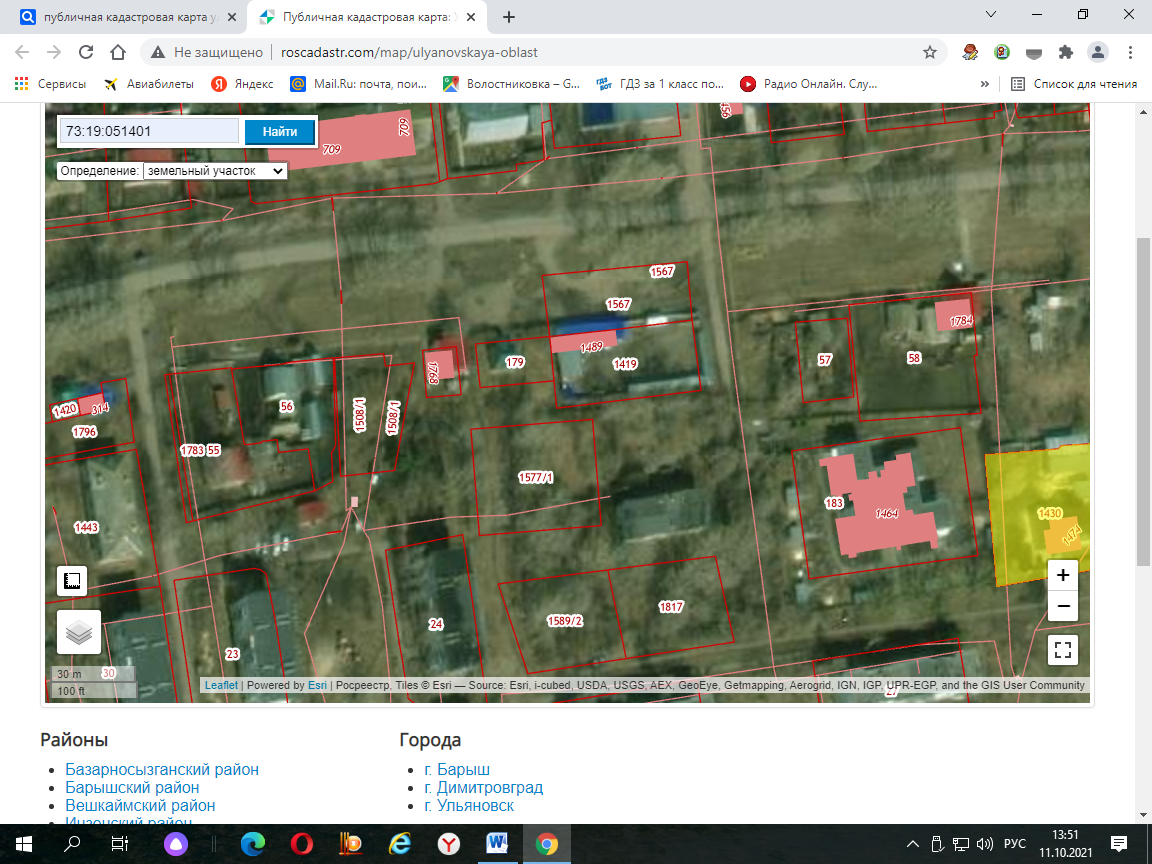 